Virginia Nurseries List

This list is provided by the Virginia Native Plant Society (VNPS) 
400 Blandy Farm Lane, Unit 2, Boyce, VA 22620. (540) 837-1600.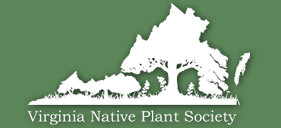 To the best of our knowledge, the following nurseries do not dig plants from the wild to sell. Plants are propagated from nursery stock or responsibly collected seeds. Please report any infractions to this policy. The VNPS does not endorse or recommend any individual nursery and is not responsible for the accuracy of claims made by organizations included in this listing.Originally assembled by K. Strader, 3/2013Virginia Native Plant Society  400 Blandy Farm Lane, Unit 2, Boyce, VA 22620
(540) 837-1600 | vnps.org@gmail.com | https://vnps.orgNursery Name & Contact InfoSpecialtyPlant Source or OriginOther InfoAgainst the Wind Liners, Plugs & MoreP.O. Box 780Atlantic, VA 23303(757) 894-2190againstthewindfarm@verizon.netNatives & Wetland herbaceous & woody plantsVA, MD, NY, NC, SC, FL.WHOLESALE ONLY. Call for appointments for visits. Re-wholesale operation so most of the plant material is direct shipped from the supplier to the customer.Blue Ridge Wildflower Society Plant SaleVirginia Native Plant SocietyNative herbaceous plantsLocally propagated plantsSale held in early May at Virginia Western Community College, Roanoke. Check the BRWS Website Events Page for date and time.Botanique387 Pitcher Plant Lane Standardsville, VA 22973 (434) 985-3060 http://www.pitcherplant.comPitcher plants, Calopogon orchids, sundews100% nursery propagated herbaceous plantsWHOLESALE W/ RETAIL.Visits by appointment only.Bremo TreesBremo Bluff, VA(434) 842-8733http://bremotrees.com/availability-of-plants/Farfields FarmAfton, VA(434) 326-2157nursery@farfieldsfarm.com 
http://www.farfieldsfarm.com  Garden Gate Landscape & Design, LLC‘The Nursery at Garden Gate’18167 Locust Grove RdBowling Green, VA  22427 (804) 691-4425www.gardengategardener.comNative shrubs, understory trees, woodland and meadow perennialsSeed – some collectedlocally and some purchased. Plants – purchased bare root, liners and some propagated from cuttings.RETAIL W/ WHOLESALE. Open nursery dates available, check website.  Also open by appointment. Plant sale and farmer market schedules will be posted on website.Hill House Farm and Nursery631 Scrabble RoadCastleton, VA 22716(540) 937-1798www.hillhousenativeplants.comHerbaceous & woody plants including grasses, Asters & shade perennials.Local self-collected seedsand plugs/cuttings from wholesalers.RETAIL W/ WHOLESALE.Open by appointment or chance. Landscape design & consultation services available.Hummingbird Hill Native Plant Nursery7015 Blackwells Hollow Road​Crozet, Virginia 22932434-964-1034hummingbirdhillnatives@gmail.comhttp://www.hummingbirdhillnatives.comDiscounts for Large Quantity Purchases25-49 plants =15% off retail50-99 plants = 25% off retail100-199 plants = 35% off retail200 or more = 40% off retailPre-ordering is recommended.Some plugs available. Contact them in advance to check availability.​ Will contract grow if you have specific species needs.  Izel Plantswww.izelplants.comNo physical location; online purchases only.We are an online retailer. We sell plants from a list of over 700 species native to Virginia, all of which have detailed information online, including growing characteristics and requirements, descriptions, cultivation advice, maps of native range, taxonomy, legal status, and more. What is available at any given time, depends on the season. We can satisfy wholesale orders on select species, without minimum order requirements or specific account set-ups. We will also custom grow species upon request.All plants are ethically propagated from mid-Atlantic sources including collected seed, divisions, and cuttings depending on the species.ONLINE ONLY.Contact Amada McLean at Amanda@izelplants.com.We have a unique model within the native plant industry. By creating a marketplace for nurseries who do not otherwise have an internet presence, we can offer a wider selection of locally native species than can any single nursery. This includes, annuals, biennials, ephemerals, shade to sun wildflowers, wetland plants, grasses, sedges and rushes, trees and shrubs, and many rare species from various ecotypes.Jefferson Chapter Plant SaleVirginia Native Plant Societyhttp://vnps.org/jefferson/Over 1,000 plants with emphasis on spring ephemeralsSale held at Ivy Creek Natural Area, Charlottesville, VA. Additional information available at www.ivycreekfoundation.org and the Jefferson Chapter Website Events Page for date and time.John Clayton Chapter Plant SaleVirginia Native Plant Societyhttp://vnps.org/johnclayton/Plants propagated bymembers from responsibly collected local seedsSale held in late April or early May at Williamsburg Community Bldg, Williamsburg, VA. Check the John Clayton Chapter Website Events Page for date and time. Cash or check only.LaLa’s Garden734 Haden Martin RdPalmyra, VA 22963(434) 760-2351Linda@lalasgardenva@gmail.comhttps://www.facebook.com/lalasgarden/Native perennials and shrubs. Heirloom tomatoes and peppers.Liners, seeds, bareroot and by division.Retail with wholesale.Open Sundays April through October. Farmers Markets: Scottsville Saturdays 9am-1pm. Farmer’s in the Park, Charlottesville Wednesdays 3pm-7pm. North Garden, Albemarle Ciderworks Thursdays 3pm-7pm. * Also by appointment.Meadowview Biological Research Station8390 Fredericksburg TnpkWoodford, VA 22580(804) 633-4336www.pitcherplant.orgWetland Bog Plants such as Pitcher plants, bog orchids & ericads.Herbaceous & woody plantsfrom seeds and cuttings.WHOLESALE W/ RETAIL. Open by Appointment only. Catalog is only available on-line.Mid Atlantic Native Plant FarmNative Plants of the Northeast & Chesapeake Bay WatershedBuckley Hall RoadCobbs Creek, VA 23056(757) 695-1607www.midatlanticnatives.comNative trees, shrubs, ferns, perennials, grasses, and wetland plants.Seed collected from VA, MD, PA, WV, DE, NJ, and NY. Nursery grown. An organic practice propagation nursery.Retail/wholesale; online catalog; shipping available or pick-ups by appointment only. Not open for public visits. Member of the VNPS John Clayton VNPS chapter.The Natural GardenPO Box 901Harrisonburg, VA 22803(540) 432-5522http://www.thenaturalgarden.net/VA Native perennials, shrubs, & trees.Nursery grown.No current retail location (We do sell at the Friendly City Food Co-Op and Harrisonburg farmers markets).  We do consultations, ecological landscape design, traditional hardscapes, & habitat restoration. Our portfolio is available on our website.Nature By Design300 Calvert Avenue Alexandria, VA 22301 (703) 683-GROW (4769) www.nature-by-design.comHerbaceous & woody native plants for all environmentsResponsible seed collection& cuttings of local ecotypes. Finished stock from wholesalers in southern Chesapeake Bay watershed.RETAIL W/ WHOLESALE.Regular retail hours in season; open by appointment only during the holidays and into mid-January. Sell some non- local ecotypes but do not recommend them for environmentally sensitive areas.Northern Neck Chapter Plant SaleVirginia Native Plant Societyhttp://vnps.org/northernneck/Sale held the Saturday following Labor Day in Wicomico Church, VA starting at 8 a.m. Details available in August.Piedmont NurseryMarkum, VA(540) 364-0398http://piedmontnursery.comRetail.Potowmack Chapter Plant SaleVirginia Native Plant Societyhttp://vnps.org/potowmack/Seed collected frompropagation beds & donated by members. Somepurchased from nurseryusing locally collected seed.Sales held the second Saturday of May & the third Saturday of September at Green Spring Gardens in Alexandria, VA. Check the Potowmack Chapter Website Events Page for date and time.Prince William Wildflower SocietyPlant SaleVirginia Native Plant Society http://vnps.org/princewilliamwildflowersociety/Propagated by members of the Prince William Wildflower Society.Sale usually held the Saturday before Mothers Day at Bethel Lutheran Church in Manassas. Check the PWWS Website Events Page for date and time. In 2020 the sale is on Saturday, May 9 at 9am-noon.Reedy Creek Environmentalhttps://reedycreekenvironmental.wordpress.com/See the website and contact for plant lists and hours.Sandy’s Plants, Inc.8011 Bell Creek RoadMechanicsville, VA23111(804) 746-7092www.sandysplants.comHerbaceous primarily perennials with a very few woodiesNursery grown/propagatedRetail catalog $4.00. No mail order.Hours: 8-4:30 M-F year-round,Sat 8-2:00 March – OctoberSassafras Farm7029 Bray RoadHayes, VA 23072(804) 642-0923sassafrasfarm@verizon.net http://www.sassafrasfarmnivs.comHerbaceous plants grown from seed, about 70% collected locally.WHOLESALE W/ RETAIL. Open by appointment. Also offers landscape design and consultation services.Saunders Landscapes732 Freshwater Cove Lane Lovingston, VA 22949 (434) 263-6642 Joanie@saunderslandscapes.comHerbaceous plants from miscellaneous vendors and propagation.WHOLESALE ONLY.Open by appointment only.South Hampton Roads Chapter Plant Sale Virginia Native Plant Society http://vnps.org/southhamptonroads/Over 200 species for woodland, wetland, seaside and flowering gardens.Check the SHR Chapter Website Events Page for date and time. In 2020 the sale is on Saturday, April 4.Southern Branch Nursery1412 Benefit Road Chesapeake, VA23322 (757) 373-7763www.southernbranchnursery.comWildlife Habitat and Conservation landscaping plants. 1 & 3 gal, B&BLocal seeds, cuttings, local provenance noted on inventory list.Wholesale & Retail visits Mondays or by appointment only.  Plant availability on request by email.  Consultations and plans available.  Deliveries.Stadler NurseriesBristow, VA(703) 257-2800https://www.stadlergardencenters.com/gardening_and_plants/native_plants/Retail.Tidewater GrowersP.O. Box 354Keller, VA23401(757) 787-4079 bizy2pxi@verizon.netUpland & wetland Woody plants & seeds. Restoration of Atlantic White Cedar.Cutting propagation fromnursery stock. Seed collected from nursery stock or wild provided population is stable.WHOLESALE ONLY. By appointment only. Call for email for availability. Heavily involved in restoration efforts of Atlantic White Cedar (Chamaecyparis thyoides).Thomas Jefferson Center for Historic Plants – Monticello Gift Shop931 Thomas Jefferson PkwyCharlottesville, VA 22902(434) 984-9819http://www.monticello.org/site/house-and-gardens/thomas-jefferson-center-historic-plantsTreeLabEnrichmond FoundationOffice: (804) 234-3905 x107Direct: (804) 506-3074www.enrichmond.orgVA native trees, shrubs, and perennials.Seedlings and locally propagated plants.Wholesale/retail. Open by appointment.Trossachs Woodland Farm246 Caldwell LnFishersville, VA 22939(540) 836-6227tyeriverrustic@yahoo.comAppalachian Forest Grown MedicinalsNative trees & Shrubs, Herbs, Woody FloralsSeeds, Cuttings, Root Division, Propagation & Bare root sustainably hand collected on site or sourced from ethical suppliers.Sales on site by appointment and on Saturdays @ Staunton Farmers Market.Upper James River Chapter Plant Sale Virginia Native Plant Society http://vnps.org/upperjamesriver/Education about plant purchases provided.Plant Sale held the 3rd Saturday in May at Kerrs Creek Fire station, 4 miles west of Lexington on Rt. 60. Held in conjunction with local Master Gardener Plant Sale. Check the Upper James River Chapter Website Events Page for date and time.Virginia Department of ForestryCrimora, VA(434) 977-6555http://www.dof.virginia.gov/nurseryWatermark Woods16764 Hamilton Station RdHamilton, VA  20158(540) 441-7443julie@watermarkwoods.comwww.watermarkwoods.comLocally sourced herbaceous and woody plants.Availability provides the regional eco-type (by state) if known. Most items are ecotype 64c.RETAIL.See website for hours.Waynesboro Nurseries, Inc.P.O. Box 987Waynesboro, VA 22980 (800) 868-8676www.waynesboronurseries.comNative trees and shrubs both container and field grownCuttings and purchases fromliner nurseriesWHOLESALE ONLY.Wild Plant Nursery of Earth Sangha6100 Cloud DrSpringfield, VA 22150(703) 333-3022www.earthsangha.orgHerbaceous & woody seedlings that are genetically diverse, locally adapted.Collect own seeds from local, wild populations. Representative of full spectrum of native flora.WHOLESALE W/ RETAIL.For open hours, please check website, phone, or email info@earthsangha.org.Wild Woods FarmP.O. Box 61413Virginia Beach, VA 23466 www.ecoimages-us.comCoastal natives and includes wetland plants, trees, shrubs, herbaceousNursery propagated onprivate property in natural environment– 16 acre woodland certified by the Dept. of Agriculture.WHOLESALE W/ RETAIL. Free catalog listing of plants. Call (757) 421-3929 for appointment and availability of plants.The Wintergreen Nature Foundation – Trillium HouseNellysford, VA(434) 325-7451http://www.twnf.org/trilliumhouseWholesale/retail.Wood Thrush Native Nursery1097 Beaver Creek Road NWFloyd, VA 24091http://www.woodthrushnatives.com/about/Formerly ‘Enchanter’s Garden’ in Hinton, WV.SEE WEBSITE FOR DETAILS.